L’interfaccia RS232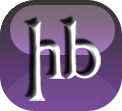 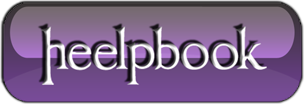 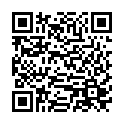 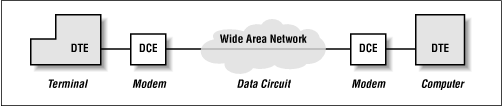 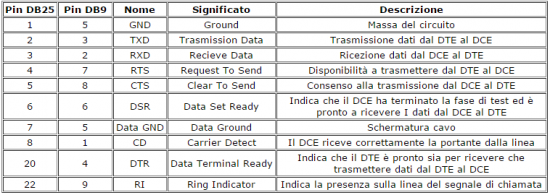 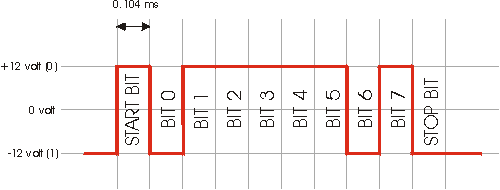 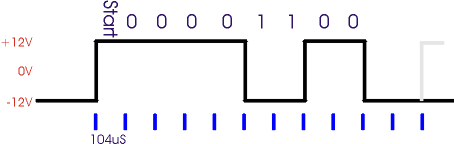 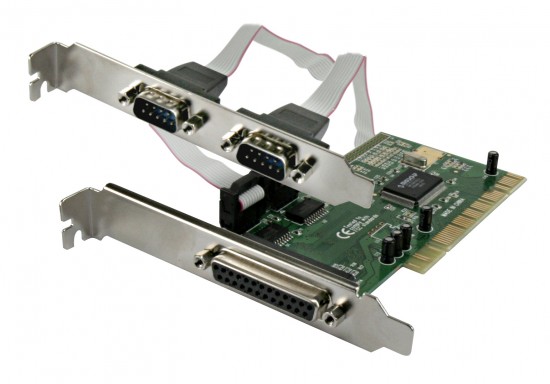 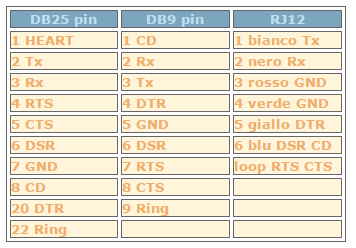 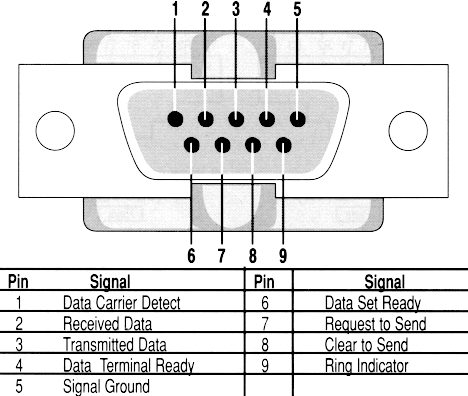 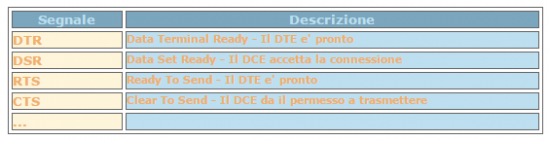 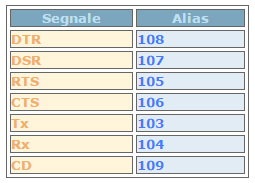 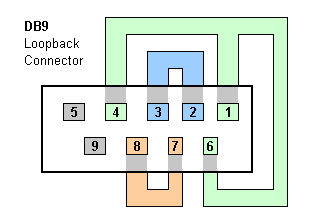 